Z Á P I S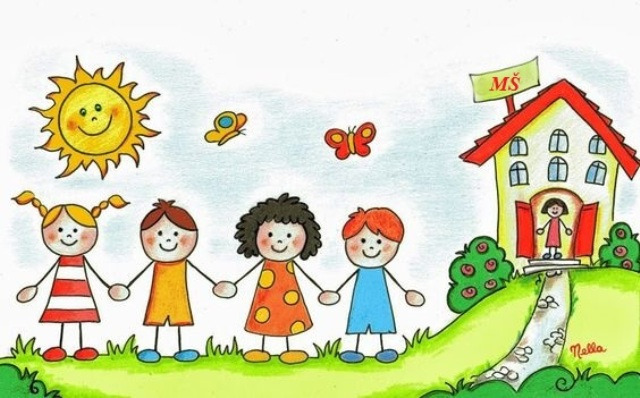 DETÍ DO MATERSKEJ ŠKOLY V LIČARTOVCIACH NA ŠKOLSKÝ ROK 2022/2023BUDE V DŇOCH2. – 13. MÁJA 2022DÁTUM		                 ČAS			        MIESTO2.5.-6.5.2022	    7:00-12:30      MŠ Ličartovce 239,9.5.-13.5.2022  13:00-16:00                082 03Žiadosť o prijatie dieťaťa si môžete stiahnuť na webovej stránke obce Ličartovce www.licartovce.eu alebo osobne vyzdvihnúť v materskej škole.   0911 568 935